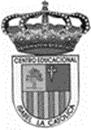 Centro Educacional de Adultos	     	NOMBRE Y APELLIDO ESTUDIANTE: Isabel la Católica – Puente Altohttps://isabellacatolica.cl/ 				______________________________	GUIA DE ACTIVIDADES N°5. SEGUNDO NIVEL.Personal Pronouns.INDICACIONES DEL PROFESOR.PERSONAL PRONOUNS.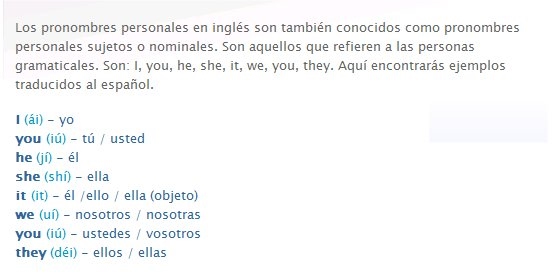 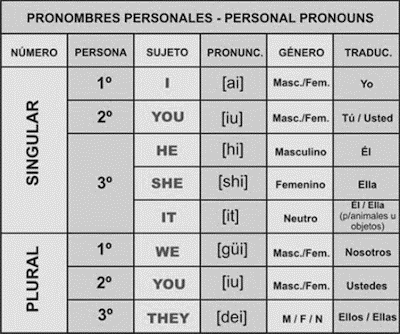 LOS PRONOMBRES PERSONALES LOS PODEMOS REEMPLAZAR DE LA SIGUIENTE FORMA EN UNA                                                   ORACIÓN:PRONOMBRE “HE” SE PUEDE REEMPLAZAR POR UN(1) NOMBRE DE HOMBRE O PERSONA DE SEXO MASCULINO.EJEMPLO: HE IS GOODMARCELO IS GOOD. MY DAD IS GOOD.PRONOMBRE “SHE” SE PUEDE REEMPLAZAR POR UN(1) NOMBRE DE MUJER O PERSONA DE SEXO FEMENINO.EJEMPLO:SHE IS GOOD. MARCELA IS GOOD. MY SISTER IS GOOD.PRONOMBRE “IT” SE PUEDE REEMPLAZAR POR UNANIMAL O COSA. EJEMPLO:IT IS GOOD.THE BREAD IS GOOD. MY CAT IS GOOD.PRONOMBRE “THEY” SE PUEDE REEMPLAZAR POR DOS (2) O MÁS PERSONAS, ANIMALES O COSAS, YA SEA MASCULINOS O FEMENINOS.EJEMPLO:THEY ARE GOOD.PETER AND GABRIEL ARE GOOD. CATS ARE GOOD.COOKIES ARE GOOD.PRONOMBRE “WE” SE PUEDE REEMPLAZAR POR DOSO MÁS PERSONAS Y/O ANIMALES DONDE SE INCLUYA EL PRONOMBRE “I” O “ME” QUE SIGNIFICAN “YO”. LAS PERSONAS O SUJETOS PUEDEN SER MASCULINOS O FEMENINOS. EJEMPLO:GABRIEL AND I ARE GOOD.PETER, PAMELA AND ME ARE GOOD. CATS AND I ARE GOOD.COMPLETE THE FOLLOWING EXERCISES.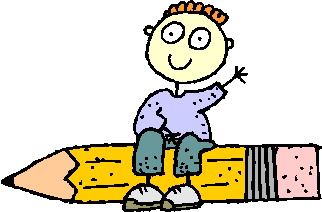 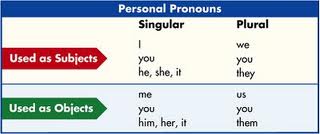 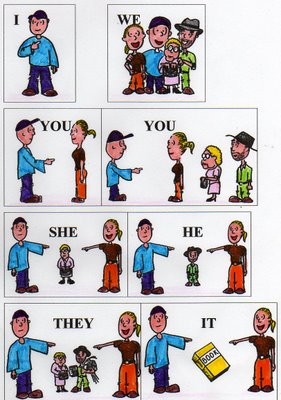 PAST OF THE VERB TO BE.El pasado del verbo “to be” (ser o estar) se conjuga de 2 maneras en pasado; WAS – WERE, WAS se utilizará para hablar de 1 sola persona (I, he, she, it) y WERE para hablar de más de 1 persona (you, we, they).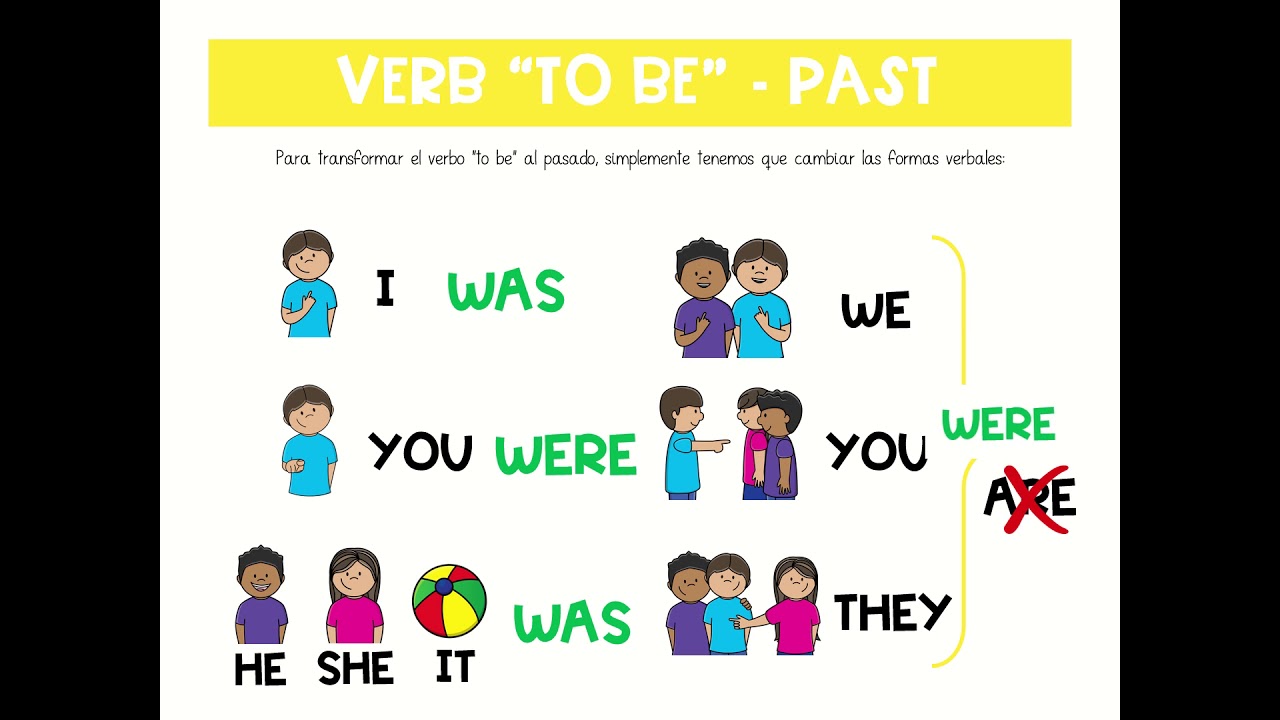 Complete the following exercises using past of the verb to be.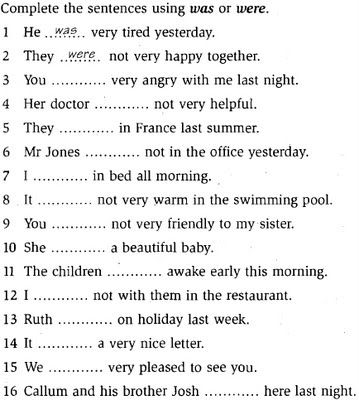 PAST OF THE VERB TO BE NEGATIVE FORM.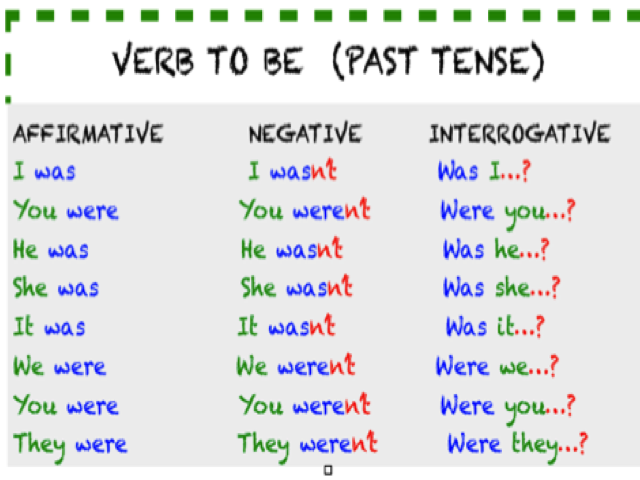 TURN INTO NEGATIVE AND INTERROGATIVE FORM THE FOLLOWING SENTENCES.EXAMPLE: 	I WAS in the school yesterday.	I WAS NOT in the school yesterday.	WAS I in the school yesterday?They were in a TV show last year.N:________________________________________I:_________________________________________My mom was in my house yesterday.N:_______________________________________I:________________________________________People were studying at home because the pandemic.N:_______________________________________I:________________________________________My wife was the best student in their class.N:_______________________________________I:________________________________________The boys were friends for 40 years.N:_______________________________________I:________________________________________ASIGNATURAINGLÉSCURSOSEGUNDO NIVEL ______PROFESORVIVIANA LUCERO(1° B-D y 2° A-B-C)JOAN MUÑOZ(1° A-C y 2° D-E-F).CORREO PROFESORPROFESORAVIVIANAINGLES@GMAIL.COMTEACHERNOCTURNA@GMAIL.COMFECHA DEINICIOFECHA DE TERMINOCONTENIDOSPersonal Pronouns.Personal Pronouns.Personal Pronouns.-LEE CUIDADOSAMENTE LAS INSTRUCCIONES Y COMPLETA LOS EJERCICIOS A CONTINUACION.